2023年5月10日　3・4時限図書館講習会　課題課題1Japan Knowledge Libで、「発達指数」を検索し、以下の【　】内を埋めてください。【　　　　　　　　　　】の結果から算出した【　　　　】年齢（DA）を【　　　　】年齢（CA）で割って100を掛けた数値が発達指数（DQ）となる。Japan Knowledge Libで、気になるキーワードを検索してください。どれか1つ記事を読んで、関連キーワードを2つ書き出してください。検索したキーワード：                           　　 記事の関連キーワード：　　　　　　　　　　　　　　　　　　　　　　　　　　，　　　　　　　　　　　　　　　　　　　　　　　　　　課題２以下の図書を入手したい。適切な入手方法を選択してください。※広島県立図書館、東広島市立図書館の利用証は取得済みとします。『発達障害の人が見ている世界』岩瀬利郎著.　アスコム, 2022.9（　　）広島大学図書館で借りる　（　　）他キャンパス（研究室）から取り寄せる（　　）公共図書館（広島県立・広島市立・東広島市立図書館のいずれか）から取り寄せる（　　）他大学図書館等から取り寄せる課題３課題１で見つけたキーワードでCiNii Researchを検索してみましょうキーワード１つの場合の検索結果：　　　　　　　　　　　　件キーワード２つの場合の検索結果：　　　　　　　　　　　　件課題４以下の論文を入手したい。適切な入手方法を選択してください。山元礼(2002)「『枕草子』に見る四季の美」『広島女学院大学国語国文学誌』 32, pp.33-49（　　）Web等で閲覧できる（　　）広島大学図書館で利用する（　　）他大学図書館・国立国会図書館他から取り寄せる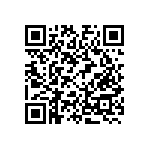 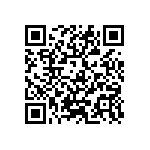 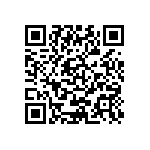 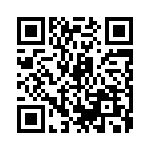 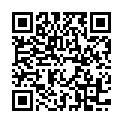 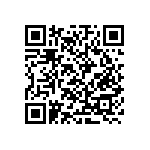 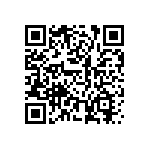 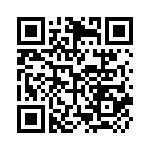 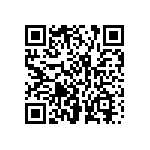 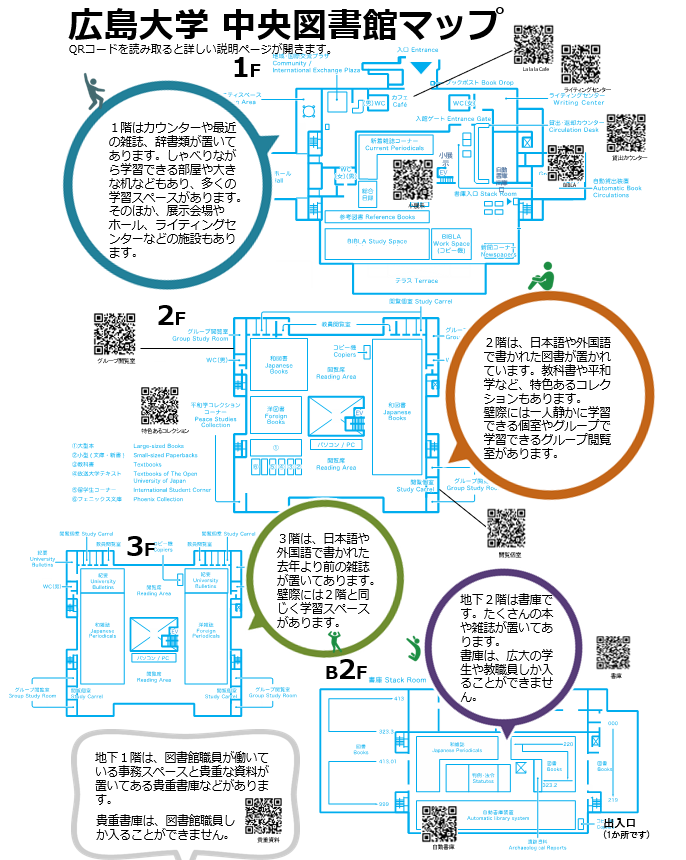 講習会アンケートにご協力くださいhttps://forms.gle/Co2iLvF8JJbCfWBc9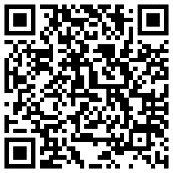 